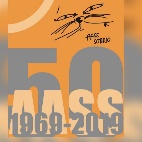 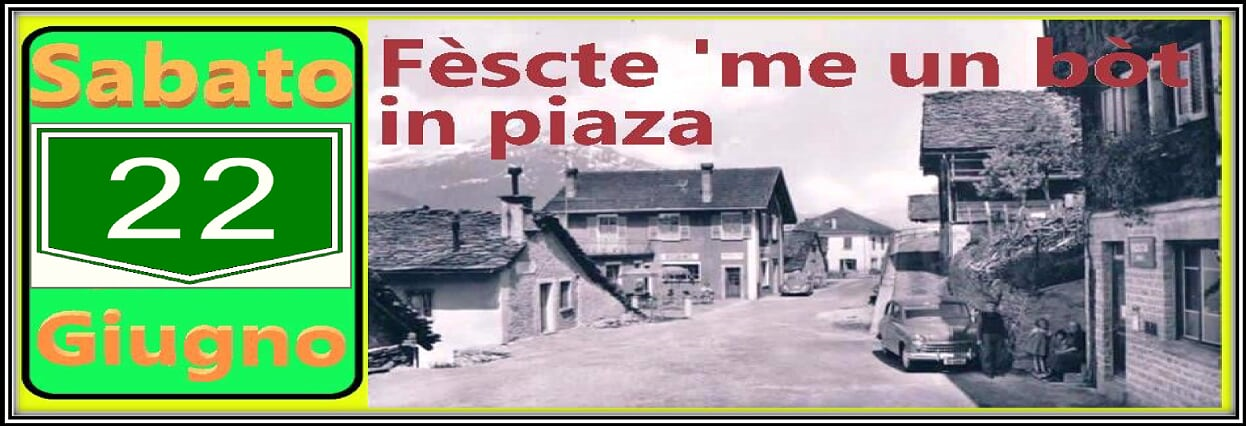 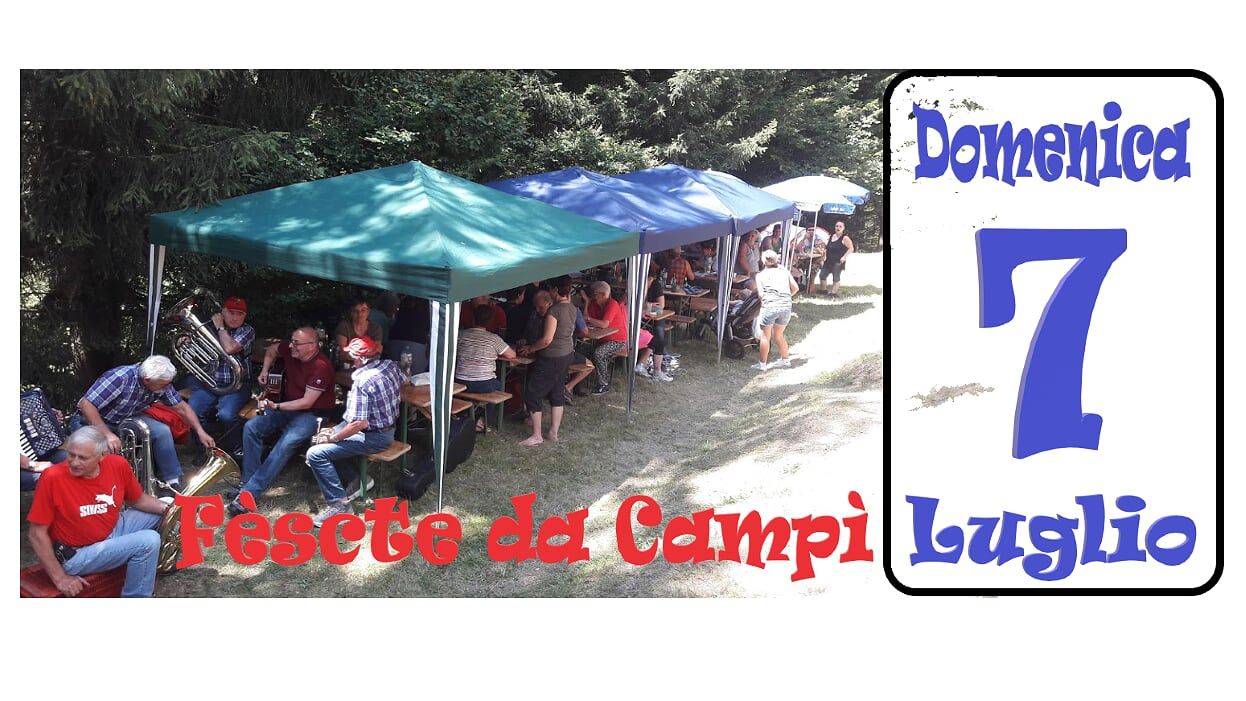 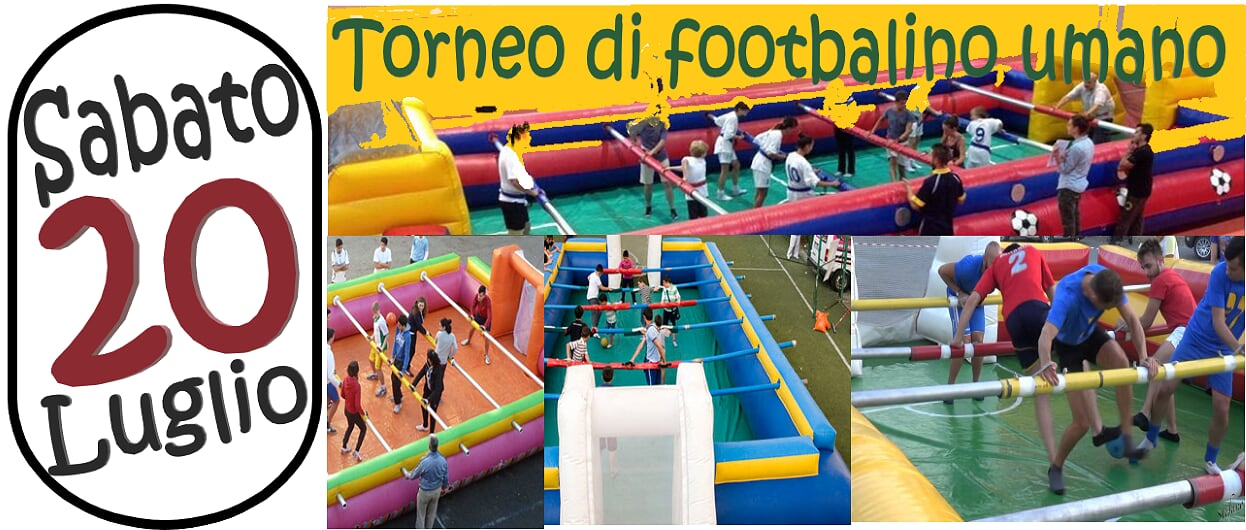 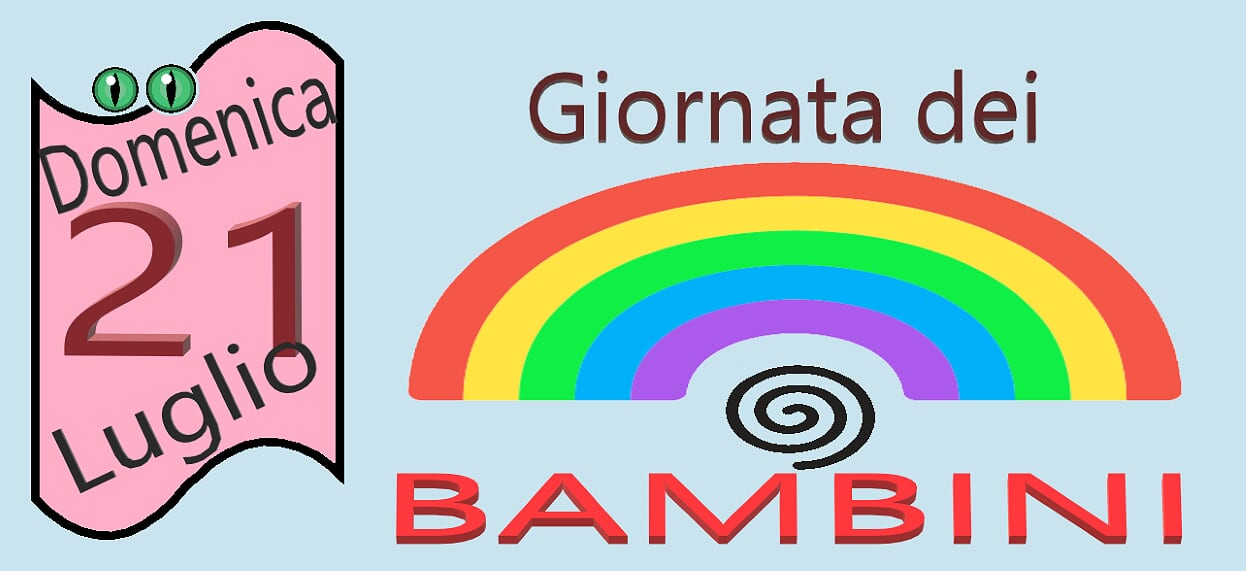 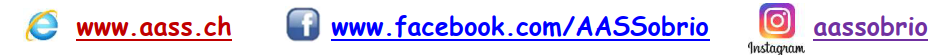 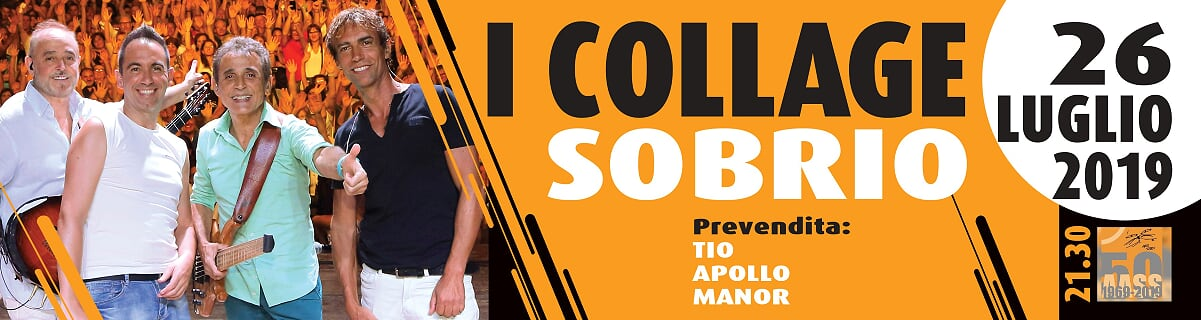 FESTE DI SOBRIO 2019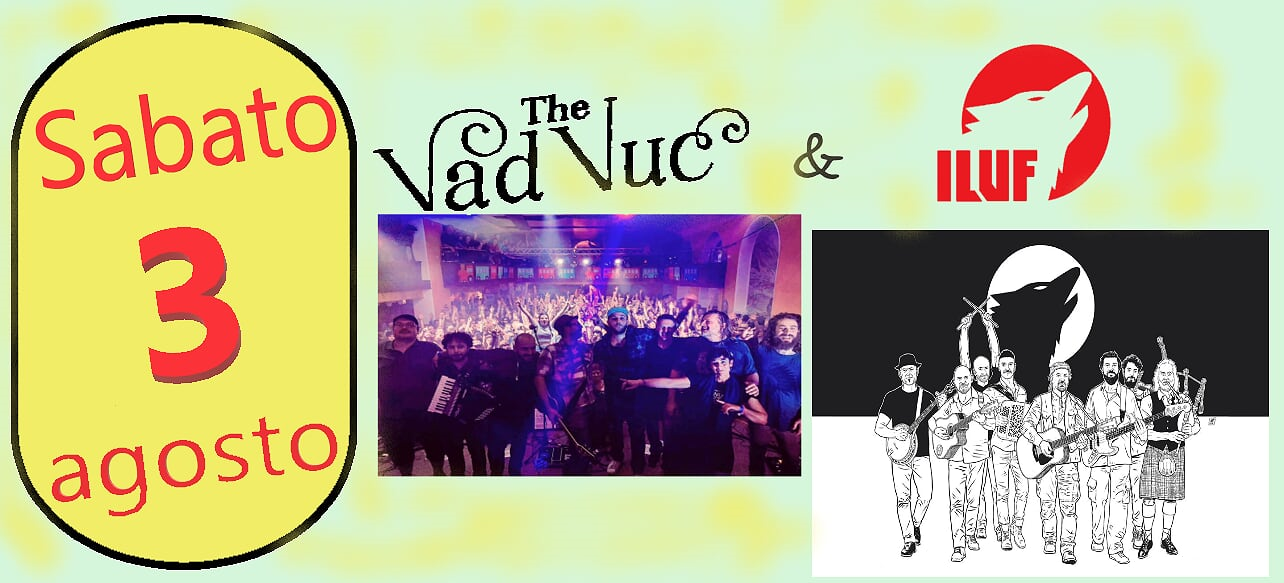 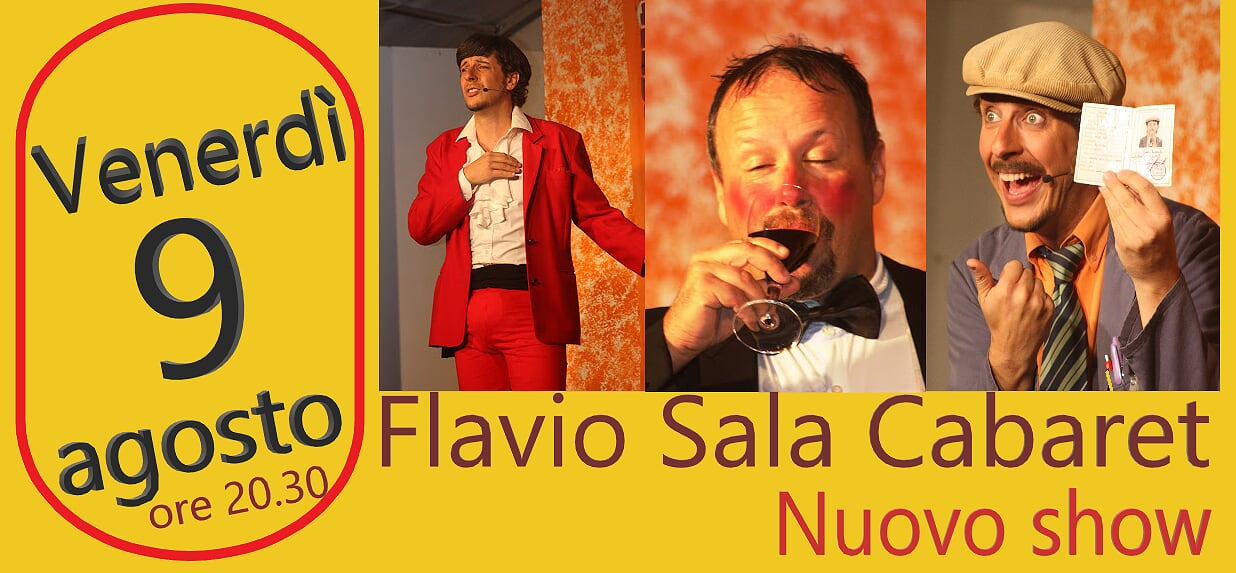 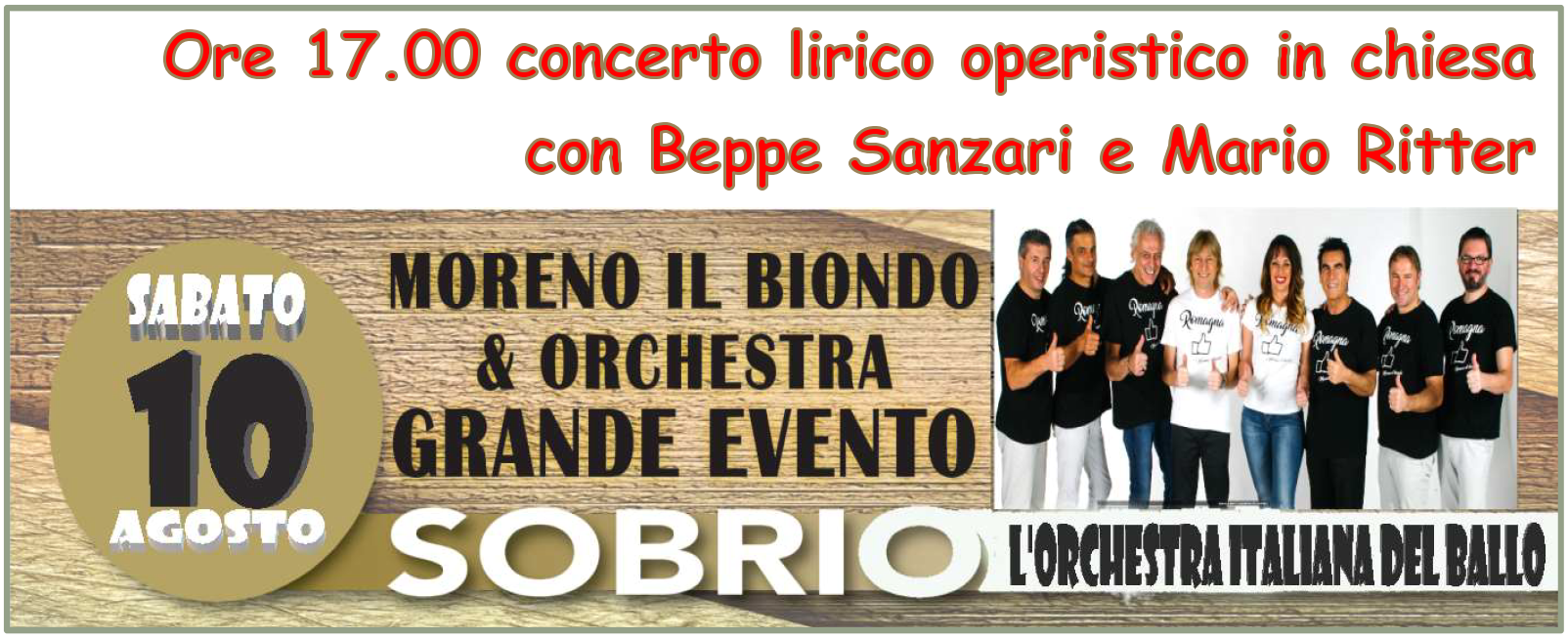 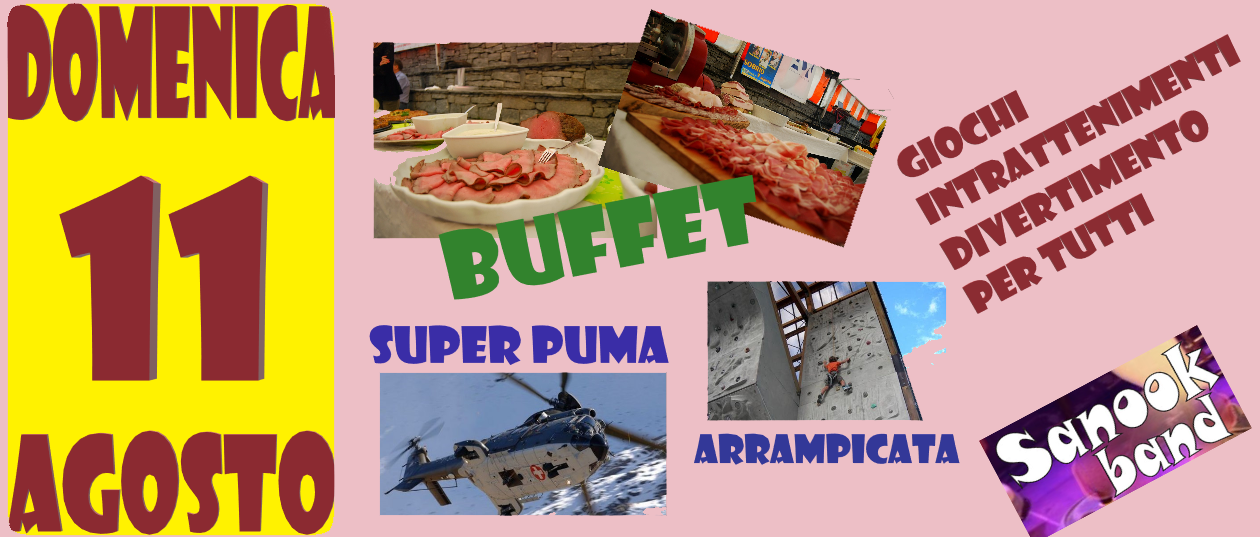 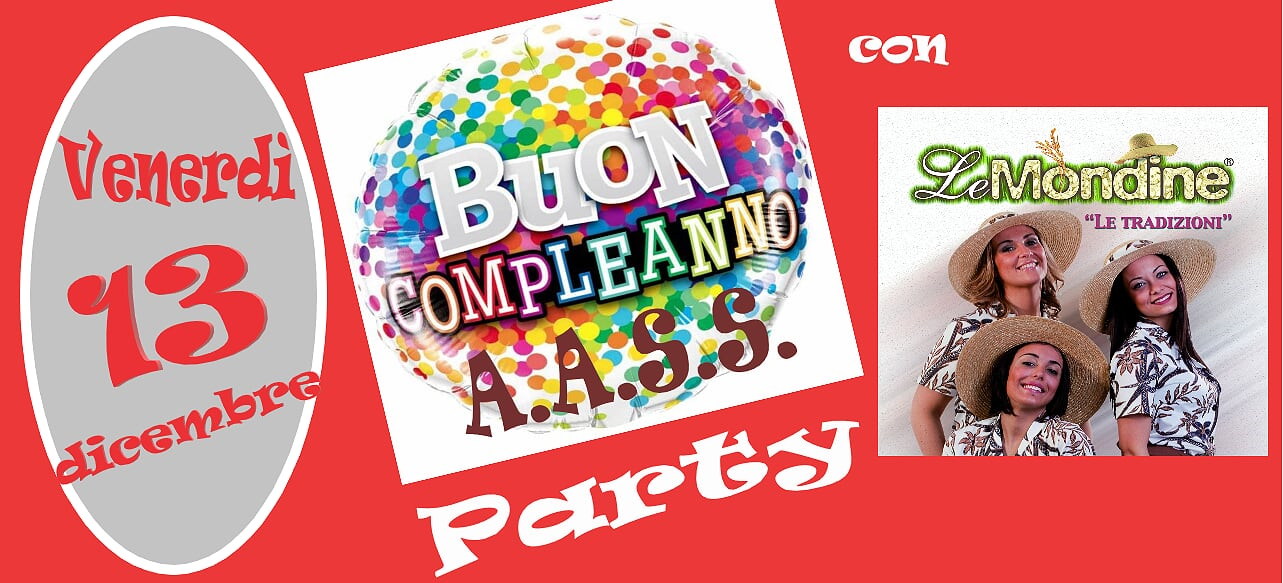 FESTE DI SOBRIO 2019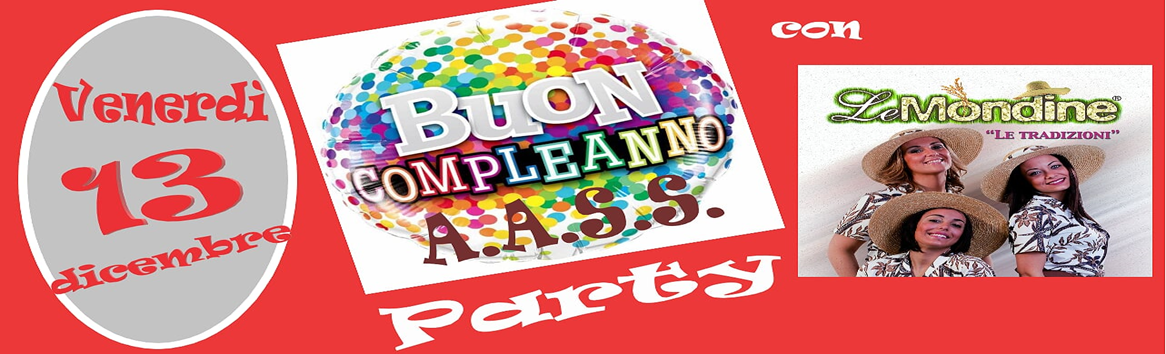 